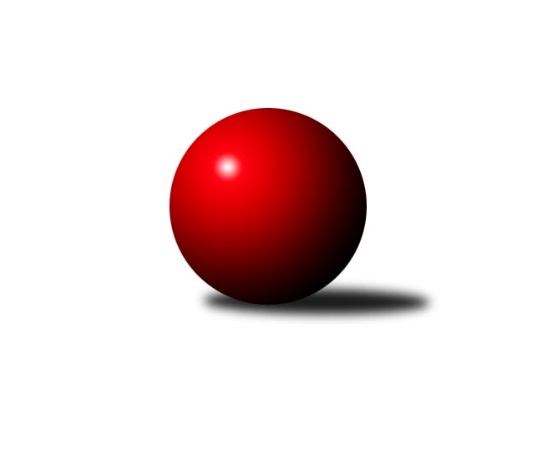 Č.11Ročník 2023/2024	20.5.2024 Mistrovství Prahy 3 2023/2024Statistika 11. kolaTabulka družstev:		družstvo	záp	výh	rem	proh	skore	sety	průměr	body	plné	dorážka	chyby	1.	SK Uhelné sklady B	11	9	0	2	61.5 : 26.5 	(89.0 : 43.0)	2396	18	1717	680	59.5	2.	KK Konstruktiva Praha E	11	8	0	3	52.5 : 35.5 	(72.5 : 59.5)	2371	16	1703	668	70.5	3.	AC Sparta Praha C	11	7	0	4	49.0 : 39.0 	(71.5 : 60.5)	2380	14	1682	697	60.8	4.	SC Olympia Radotín B	11	6	2	3	44.0 : 44.0 	(62.5 : 69.5)	2363	14	1681	682	61.6	5.	SK Uhelné sklady C	8	6	1	1	44.0 : 20.0 	(57.5 : 38.5)	2386	13	1681	705	60.8	6.	SK Žižkov Praha D	11	6	0	5	47.0 : 41.0 	(67.5 : 64.5)	2421	12	1705	716	62.9	7.	TJ Sokol Praha-Vršovice C	11	5	1	5	51.5 : 36.5 	(73.0 : 59.0)	2376	11	1687	689	62.2	8.	VSK ČVUT Praha B	11	5	0	6	44.0 : 44.0 	(67.5 : 64.5)	2331	10	1655	676	71.5	9.	TJ Sokol Rudná D	10	4	1	5	36.5 : 43.5 	(53.5 : 66.5)	2326	9	1686	640	78.9	10.	SK Meteor Praha E	10	4	0	6	36.5 : 43.5 	(56.5 : 63.5)	2289	8	1664	625	71.1	11.	TJ Astra Zahradní Město C	9	3	0	6	29.5 : 42.5 	(44.5 : 63.5)	2255	6	1639	616	78.2	12.	SK Rapid Praha	10	3	0	7	32.5 : 47.5 	(55.5 : 64.5)	2279	6	1638	641	71.8	13.	KK Slavia C	8	2	1	5	28.0 : 36.0 	(49.5 : 46.5)	2288	5	1610	678	64.6	14.	KK Velké Popovice B	10	0	0	10	11.5 : 68.5 	(31.5 : 88.5)	2192	0	1593	599	88Tabulka doma:		družstvo	záp	výh	rem	proh	skore	sety	průměr	body	maximum	minimum	1.	SK Uhelné sklady B	6	6	0	0	39.5 : 8.5 	(53.5 : 18.5)	2369	12	2395	2334	2.	SK Uhelné sklady C	5	5	0	0	31.0 : 9.0 	(37.5 : 22.5)	2286	10	2333	2234	3.	KK Konstruktiva Praha E	6	5	0	1	31.5 : 16.5 	(42.5 : 29.5)	2371	10	2459	2265	4.	SC Olympia Radotín B	7	4	2	1	31.0 : 25.0 	(43.0 : 41.0)	2445	10	2573	2314	5.	TJ Sokol Praha-Vršovice C	5	4	0	1	31.0 : 9.0 	(40.5 : 19.5)	2315	8	2360	2258	6.	SK Meteor Praha E	6	4	0	2	29.0 : 19.0 	(37.5 : 34.5)	2420	8	2447	2379	7.	AC Sparta Praha C	6	4	0	2	28.5 : 19.5 	(39.0 : 33.0)	2459	8	2501	2419	8.	SK Žižkov Praha D	5	3	0	2	23.0 : 17.0 	(31.5 : 28.5)	2460	6	2545	2371	9.	TJ Astra Zahradní Město C	5	3	0	2	22.5 : 17.5 	(29.0 : 31.0)	2257	6	2330	2093	10.	VSK ČVUT Praha B	5	3	0	2	22.0 : 18.0 	(33.0 : 27.0)	2421	6	2507	2389	11.	TJ Sokol Rudná D	4	2	1	1	18.0 : 14.0 	(24.5 : 23.5)	2338	5	2436	2216	12.	KK Slavia C	1	1	0	0	5.0 : 3.0 	(9.0 : 3.0)	2334	2	2334	2334	13.	SK Rapid Praha	6	1	0	5	14.0 : 34.0 	(28.0 : 44.0)	2400	2	2488	2315	14.	KK Velké Popovice B	4	0	0	4	5.0 : 27.0 	(11.5 : 36.5)	2255	0	2321	2171Tabulka venku:		družstvo	záp	výh	rem	proh	skore	sety	průměr	body	maximum	minimum	1.	SK Uhelné sklady B	5	3	0	2	22.0 : 18.0 	(35.5 : 24.5)	2406	6	2485	2320	2.	KK Konstruktiva Praha E	5	3	0	2	21.0 : 19.0 	(30.0 : 30.0)	2371	6	2462	2145	3.	AC Sparta Praha C	5	3	0	2	20.5 : 19.5 	(32.5 : 27.5)	2364	6	2457	2273	4.	SK Žižkov Praha D	6	3	0	3	24.0 : 24.0 	(36.0 : 36.0)	2415	6	2558	2264	5.	SK Rapid Praha	4	2	0	2	18.5 : 13.5 	(27.5 : 20.5)	2281	4	2410	2150	6.	SC Olympia Radotín B	4	2	0	2	13.0 : 19.0 	(19.5 : 28.5)	2335	4	2519	2232	7.	VSK ČVUT Praha B	6	2	0	4	22.0 : 26.0 	(34.5 : 37.5)	2313	4	2510	2210	8.	TJ Sokol Rudná D	6	2	0	4	18.5 : 29.5 	(29.0 : 43.0)	2323	4	2456	2190	9.	SK Uhelné sklady C	3	1	1	1	13.0 : 11.0 	(20.0 : 16.0)	2395	3	2450	2320	10.	TJ Sokol Praha-Vršovice C	6	1	1	4	20.5 : 27.5 	(32.5 : 39.5)	2388	3	2547	2230	11.	KK Slavia C	7	1	1	5	23.0 : 33.0 	(40.5 : 43.5)	2281	3	2473	1913	12.	SK Meteor Praha E	4	0	0	4	7.5 : 24.5 	(19.0 : 29.0)	2257	0	2400	2151	13.	TJ Astra Zahradní Město C	4	0	0	4	7.0 : 25.0 	(15.5 : 32.5)	2254	0	2403	2169	14.	KK Velké Popovice B	6	0	0	6	6.5 : 41.5 	(20.0 : 52.0)	2179	0	2325	2073Tabulka podzimní části:		družstvo	záp	výh	rem	proh	skore	sety	průměr	body	doma	venku	1.	SK Uhelné sklady B	11	9	0	2	61.5 : 26.5 	(89.0 : 43.0)	2396	18 	6 	0 	0 	3 	0 	2	2.	KK Konstruktiva Praha E	11	8	0	3	52.5 : 35.5 	(72.5 : 59.5)	2371	16 	5 	0 	1 	3 	0 	2	3.	AC Sparta Praha C	11	7	0	4	49.0 : 39.0 	(71.5 : 60.5)	2380	14 	4 	0 	2 	3 	0 	2	4.	SC Olympia Radotín B	11	6	2	3	44.0 : 44.0 	(62.5 : 69.5)	2363	14 	4 	2 	1 	2 	0 	2	5.	SK Uhelné sklady C	8	6	1	1	44.0 : 20.0 	(57.5 : 38.5)	2386	13 	5 	0 	0 	1 	1 	1	6.	SK Žižkov Praha D	11	6	0	5	47.0 : 41.0 	(67.5 : 64.5)	2421	12 	3 	0 	2 	3 	0 	3	7.	TJ Sokol Praha-Vršovice C	11	5	1	5	51.5 : 36.5 	(73.0 : 59.0)	2376	11 	4 	0 	1 	1 	1 	4	8.	VSK ČVUT Praha B	11	5	0	6	44.0 : 44.0 	(67.5 : 64.5)	2331	10 	3 	0 	2 	2 	0 	4	9.	TJ Sokol Rudná D	10	4	1	5	36.5 : 43.5 	(53.5 : 66.5)	2326	9 	2 	1 	1 	2 	0 	4	10.	SK Meteor Praha E	10	4	0	6	36.5 : 43.5 	(56.5 : 63.5)	2289	8 	4 	0 	2 	0 	0 	4	11.	TJ Astra Zahradní Město C	9	3	0	6	29.5 : 42.5 	(44.5 : 63.5)	2255	6 	3 	0 	2 	0 	0 	4	12.	SK Rapid Praha	10	3	0	7	32.5 : 47.5 	(55.5 : 64.5)	2279	6 	1 	0 	5 	2 	0 	2	13.	KK Slavia C	8	2	1	5	28.0 : 36.0 	(49.5 : 46.5)	2288	5 	1 	0 	0 	1 	1 	5	14.	KK Velké Popovice B	10	0	0	10	11.5 : 68.5 	(31.5 : 88.5)	2192	0 	0 	0 	4 	0 	0 	6Tabulka jarní části:		družstvo	záp	výh	rem	proh	skore	sety	průměr	body	doma	venku	1.	AC Sparta Praha C	0	0	0	0	0.0 : 0.0 	(0.0 : 0.0)	0	0 	0 	0 	0 	0 	0 	0 	2.	SK Meteor Praha E	0	0	0	0	0.0 : 0.0 	(0.0 : 0.0)	0	0 	0 	0 	0 	0 	0 	0 	3.	VSK ČVUT Praha B	0	0	0	0	0.0 : 0.0 	(0.0 : 0.0)	0	0 	0 	0 	0 	0 	0 	0 	4.	SC Olympia Radotín B	0	0	0	0	0.0 : 0.0 	(0.0 : 0.0)	0	0 	0 	0 	0 	0 	0 	0 	5.	KK Velké Popovice B	0	0	0	0	0.0 : 0.0 	(0.0 : 0.0)	0	0 	0 	0 	0 	0 	0 	0 	6.	TJ Astra Zahradní Město C	0	0	0	0	0.0 : 0.0 	(0.0 : 0.0)	0	0 	0 	0 	0 	0 	0 	0 	7.	SK Žižkov Praha D	0	0	0	0	0.0 : 0.0 	(0.0 : 0.0)	0	0 	0 	0 	0 	0 	0 	0 	8.	SK Rapid Praha	0	0	0	0	0.0 : 0.0 	(0.0 : 0.0)	0	0 	0 	0 	0 	0 	0 	0 	9.	TJ Sokol Praha-Vršovice C	0	0	0	0	0.0 : 0.0 	(0.0 : 0.0)	0	0 	0 	0 	0 	0 	0 	0 	10.	SK Uhelné sklady C	0	0	0	0	0.0 : 0.0 	(0.0 : 0.0)	0	0 	0 	0 	0 	0 	0 	0 	11.	TJ Sokol Rudná D	0	0	0	0	0.0 : 0.0 	(0.0 : 0.0)	0	0 	0 	0 	0 	0 	0 	0 	12.	KK Konstruktiva Praha E	0	0	0	0	0.0 : 0.0 	(0.0 : 0.0)	0	0 	0 	0 	0 	0 	0 	0 	13.	SK Uhelné sklady B	0	0	0	0	0.0 : 0.0 	(0.0 : 0.0)	0	0 	0 	0 	0 	0 	0 	0 	14.	KK Slavia C	0	0	0	0	0.0 : 0.0 	(0.0 : 0.0)	0	0 	0 	0 	0 	0 	0 	0 Zisk bodů pro družstvo:		jméno hráče	družstvo	body	zápasy	v %	dílčí body	sety	v %	1.	Adam Vaněček 	SK Žižkov Praha D 	10	/	10	(100%)	18	/	20	(90%)	2.	Jiří Bendl 	SK Uhelné sklady B 	10	/	11	(91%)	16.5	/	22	(75%)	3.	David Knoll 	VSK ČVUT Praha B 	9	/	10	(90%)	15.5	/	20	(78%)	4.	Tomáš Sůva 	AC Sparta Praha C 	9	/	11	(82%)	13.5	/	22	(61%)	5.	Martin Dubský 	AC Sparta Praha C 	8.5	/	11	(77%)	18.5	/	22	(84%)	6.	Libuše Zichová 	KK Konstruktiva Praha E 	8	/	10	(80%)	17	/	20	(85%)	7.	Richard Glas 	VSK ČVUT Praha B 	8	/	10	(80%)	15	/	20	(75%)	8.	Bohumil Fojt 	SK Meteor Praha E 	8	/	10	(80%)	14	/	20	(70%)	9.	Pavel Forman 	KK Slavia C 	7	/	7	(100%)	11	/	14	(79%)	10.	Dana Školová 	SK Uhelné sklady B 	7	/	9	(78%)	14	/	18	(78%)	11.	Daniel Volf 	TJ Astra Zahradní Město C 	7	/	9	(78%)	10	/	18	(56%)	12.	Antonín Tůma 	SK Rapid Praha  	7	/	10	(70%)	14	/	20	(70%)	13.	Martin Podhola 	SK Rapid Praha  	7	/	10	(70%)	14	/	20	(70%)	14.	Miroslav Kettner 	TJ Sokol Praha-Vršovice C 	7	/	11	(64%)	15	/	22	(68%)	15.	Zbyněk Lébl 	KK Konstruktiva Praha E 	7	/	11	(64%)	12.5	/	22	(57%)	16.	Bohumír Musil 	KK Konstruktiva Praha E 	6	/	7	(86%)	12.5	/	14	(89%)	17.	Pavel Černý 	SK Uhelné sklady B 	6	/	7	(86%)	12	/	14	(86%)	18.	Tomáš Turnský 	TJ Astra Zahradní Město C 	6	/	7	(86%)	11	/	14	(79%)	19.	Josef Novotný 	TJ Sokol Praha-Vršovice C 	6	/	7	(86%)	9	/	14	(64%)	20.	Bohumil Bazika 	SK Uhelné sklady C 	6	/	8	(75%)	10.5	/	16	(66%)	21.	Pavel Šimek 	SC Olympia Radotín B 	6	/	9	(67%)	11	/	18	(61%)	22.	Tomáš Rejpal 	VSK ČVUT Praha B 	6	/	10	(60%)	12	/	20	(60%)	23.	Jana Procházková 	SK Žižkov Praha D 	6	/	11	(55%)	9	/	22	(41%)	24.	Pavel Brož 	TJ Sokol Praha-Vršovice C 	5.5	/	7	(79%)	8	/	14	(57%)	25.	Zdeněk Mora 	TJ Sokol Rudná D 	5.5	/	9	(61%)	9	/	18	(50%)	26.	Josef Pokorný 	SK Rapid Praha  	5.5	/	10	(55%)	10	/	20	(50%)	27.	Jan Červenka 	AC Sparta Praha C 	5.5	/	11	(50%)	13	/	22	(59%)	28.	Daniela Daňková 	SK Uhelné sklady C 	5	/	6	(83%)	8.5	/	12	(71%)	29.	Zbyněk Sedlák 	SK Uhelné sklady B 	5	/	7	(71%)	11	/	14	(79%)	30.	Milan Perman 	KK Konstruktiva Praha E 	5	/	7	(71%)	8	/	14	(57%)	31.	Karel Němeček 	TJ Sokol Praha-Vršovice C 	5	/	8	(63%)	11.5	/	16	(72%)	32.	Pavel Kratochvíl 	TJ Astra Zahradní Město C 	5	/	8	(63%)	10	/	16	(63%)	33.	Lukáš Pelánek 	TJ Sokol Praha-Vršovice C 	5	/	8	(63%)	9	/	16	(56%)	34.	Eva Kozáková 	SK Uhelné sklady B 	5	/	9	(56%)	10	/	18	(56%)	35.	Miroslav Klabík 	TJ Sokol Praha-Vršovice C 	5	/	10	(50%)	9.5	/	20	(48%)	36.	Květa Dvořáková 	SC Olympia Radotín B 	5	/	10	(50%)	8.5	/	20	(43%)	37.	Stanislav Řádek 	AC Sparta Praha C 	5	/	11	(45%)	11.5	/	22	(52%)	38.	Martin Šimek 	SC Olympia Radotín B 	5	/	11	(45%)	11	/	22	(50%)	39.	Michal Mičo 	SK Meteor Praha E 	4.5	/	8	(56%)	8	/	16	(50%)	40.	Stanislava Švindlová 	KK Konstruktiva Praha E 	4.5	/	11	(41%)	10	/	22	(45%)	41.	Jiří Kuděj 	SK Uhelné sklady C 	4	/	5	(80%)	7	/	10	(70%)	42.	Michal Majer 	TJ Sokol Rudná D 	4	/	5	(80%)	7	/	10	(70%)	43.	Jana Dušková 	SK Uhelné sklady C 	4	/	6	(67%)	9	/	12	(75%)	44.	Michal Vorlíček 	KK Slavia C 	4	/	7	(57%)	9	/	14	(64%)	45.	Jiří Škoda 	VSK ČVUT Praha B 	4	/	8	(50%)	11	/	16	(69%)	46.	Jiří Hofman 	SK Rapid Praha  	4	/	8	(50%)	10	/	16	(63%)	47.	Petra Grulichová 	SK Meteor Praha E 	4	/	8	(50%)	8.5	/	16	(53%)	48.	Miloslava Žďárková 	SK Žižkov Praha D 	4	/	9	(44%)	11	/	18	(61%)	49.	Radek Pauk 	SC Olympia Radotín B 	4	/	9	(44%)	9	/	18	(50%)	50.	Miroslava Martincová 	SK Meteor Praha E 	4	/	10	(40%)	7.5	/	20	(38%)	51.	Luboš Kučera 	TJ Sokol Praha-Vršovice C 	4	/	10	(40%)	7	/	20	(35%)	52.	Zuzana Edlmannová 	SK Meteor Praha E 	3.5	/	5	(70%)	8	/	10	(80%)	53.	Milan Mrvík 	TJ Astra Zahradní Město C 	3.5	/	9	(39%)	9	/	18	(50%)	54.	Miroslav Plachý 	SK Uhelné sklady C 	3	/	3	(100%)	5	/	6	(83%)	55.	Barbora Králová 	SK Žižkov Praha D 	3	/	3	(100%)	4.5	/	6	(75%)	56.	Olga Brožová 	SK Uhelné sklady B 	3	/	4	(75%)	7	/	8	(88%)	57.	Tomáš Novotný 	TJ Sokol Rudná D 	3	/	4	(75%)	5	/	8	(63%)	58.	Nikola Zuzánková 	KK Slavia C 	3	/	4	(75%)	5	/	8	(63%)	59.	Karel Novotný 	TJ Sokol Rudná D 	3	/	6	(50%)	6.5	/	12	(54%)	60.	Renáta Francová 	SC Olympia Radotín B 	3	/	6	(50%)	6	/	12	(50%)	61.	Tomáš Kuneš 	VSK ČVUT Praha B 	3	/	6	(50%)	6	/	12	(50%)	62.	Lubomír Čech 	SK Žižkov Praha D 	3	/	6	(50%)	5.5	/	12	(46%)	63.	Jan Mařánek 	TJ Sokol Rudná D 	3	/	6	(50%)	5	/	12	(42%)	64.	Martin Berezněv 	TJ Sokol Rudná D 	3	/	6	(50%)	5	/	12	(42%)	65.	Jiří Budil 	SK Uhelné sklady B 	3	/	7	(43%)	7.5	/	14	(54%)	66.	Tomáš Herman 	SK Žižkov Praha D 	3	/	7	(43%)	7.5	/	14	(54%)	67.	Petra Šimková 	SC Olympia Radotín B 	3	/	7	(43%)	7	/	14	(50%)	68.	Antonín Knobloch 	SK Uhelné sklady C 	3	/	7	(43%)	5	/	14	(36%)	69.	Milan Drhovský 	TJ Sokol Rudná D 	3	/	7	(43%)	4.5	/	14	(32%)	70.	Tomáš Rybka 	KK Slavia C 	3	/	8	(38%)	9	/	16	(56%)	71.	Pavla Šimková 	SC Olympia Radotín B 	3	/	8	(38%)	8	/	16	(50%)	72.	Tomáš Novák 	SK Uhelné sklady B 	3	/	8	(38%)	7	/	16	(44%)	73.	Tomáš Sysala 	AC Sparta Praha C 	3	/	8	(38%)	6	/	16	(38%)	74.	Ludmila Kaprová 	KK Velké Popovice B 	3	/	9	(33%)	7	/	18	(39%)	75.	Martin Povolný 	SK Meteor Praha E 	3	/	9	(33%)	6	/	18	(33%)	76.	Jaruška Havrdová 	KK Velké Popovice B 	3	/	10	(30%)	7.5	/	20	(38%)	77.	Michal Truksa 	SK Žižkov Praha D 	3	/	10	(30%)	7	/	20	(35%)	78.	Libor Sýkora 	TJ Sokol Praha-Vršovice C 	2	/	3	(67%)	4	/	6	(67%)	79.	Jindra Kafková 	SK Uhelné sklady C 	2	/	4	(50%)	3.5	/	8	(44%)	80.	Petr Zelenka 	TJ Sokol Rudná D 	2	/	5	(40%)	4.5	/	10	(45%)	81.	Karel Bernat 	KK Slavia C 	2	/	5	(40%)	4.5	/	10	(45%)	82.	Lidmila Fořtová 	KK Slavia C 	2	/	5	(40%)	4	/	10	(40%)	83.	Kristina Řádková 	AC Sparta Praha C 	2	/	6	(33%)	5	/	12	(42%)	84.	Jiří Tencar 	VSK ČVUT Praha B 	2	/	7	(29%)	5	/	14	(36%)	85.	Michal Rett 	KK Slavia C 	2	/	7	(29%)	4	/	14	(29%)	86.	Václav Žďárek 	SK Žižkov Praha D 	2	/	7	(29%)	3	/	14	(21%)	87.	Jiřina Beranová 	KK Konstruktiva Praha E 	2	/	7	(29%)	2	/	14	(14%)	88.	Jiří Lankaš 	AC Sparta Praha C 	2	/	8	(25%)	4	/	16	(25%)	89.	Roman Mrvík 	TJ Astra Zahradní Město C 	2	/	8	(25%)	3.5	/	16	(22%)	90.	František Tureček 	TJ Sokol Rudná D 	2	/	10	(20%)	7	/	20	(35%)	91.	Jana Kvardová 	KK Velké Popovice B 	2	/	10	(20%)	5	/	20	(25%)	92.	Miloš Endrle 	SK Uhelné sklady B 	1.5	/	4	(38%)	4	/	8	(50%)	93.	Tomáš Vinš 	KK Velké Popovice B 	1.5	/	9	(17%)	4	/	18	(22%)	94.	Jitka Kudějová 	SK Uhelné sklady C 	1	/	1	(100%)	2	/	2	(100%)	95.	Pavla Hřebejková 	SK Žižkov Praha D 	1	/	1	(100%)	2	/	2	(100%)	96.	Tomáš Bek 	KK Velké Popovice B 	1	/	2	(50%)	2	/	4	(50%)	97.	Přemysl Jonák 	KK Slavia C 	1	/	2	(50%)	2	/	4	(50%)	98.	Vlasta Nováková 	SK Uhelné sklady C 	1	/	2	(50%)	2	/	4	(50%)	99.	Richard Stojan 	VSK ČVUT Praha B 	1	/	2	(50%)	1	/	4	(25%)	100.	Eliška Fialová 	KK Konstruktiva Praha E 	1	/	3	(33%)	4	/	6	(67%)	101.	Petr Švenda 	SK Rapid Praha  	1	/	3	(33%)	2	/	6	(33%)	102.	Renata Antonů 	SK Uhelné sklady C 	1	/	4	(25%)	3	/	8	(38%)	103.	Vladimír Dvořák 	SC Olympia Radotín B 	1	/	4	(25%)	1	/	8	(13%)	104.	Jana Fojtová 	SK Meteor Praha E 	1	/	6	(17%)	3.5	/	12	(29%)	105.	František Vondráček 	KK Konstruktiva Praha E 	1	/	6	(17%)	3.5	/	12	(29%)	106.	Jan Kosík 	VSK ČVUT Praha B 	1	/	7	(14%)	2	/	14	(14%)	107.	Petr Valta 	SK Rapid Praha  	1	/	8	(13%)	3.5	/	16	(22%)	108.	Jan Kratochvíl 	KK Velké Popovice B 	1	/	9	(11%)	4	/	18	(22%)	109.	Martin Smetana 	SK Meteor Praha E 	0.5	/	4	(13%)	1	/	8	(13%)	110.	Petr Kuděj 	SK Uhelné sklady C 	0	/	1	(0%)	1	/	2	(50%)	111.	Jaroslav Klíma 	SK Uhelné sklady C 	0	/	1	(0%)	1	/	2	(50%)	112.	Zdeňka Maštalířová 	KK Slavia C 	0	/	1	(0%)	1	/	2	(50%)	113.	Petr Katz 	SK Žižkov Praha D 	0	/	1	(0%)	0	/	2	(0%)	114.	Marek Tichý 	TJ Astra Zahradní Město C 	0	/	1	(0%)	0	/	2	(0%)	115.	Radek Mora 	TJ Sokol Rudná D 	0	/	1	(0%)	0	/	2	(0%)	116.	Michal Fořt 	KK Slavia C 	0	/	1	(0%)	0	/	2	(0%)	117.	Miloš Dudek 	SC Olympia Radotín B 	0	/	1	(0%)	0	/	2	(0%)	118.	Jana Beková 	KK Velké Popovice B 	0	/	1	(0%)	0	/	2	(0%)	119.	Radek Fiala 	TJ Astra Zahradní Město C 	0	/	1	(0%)	0	/	2	(0%)	120.	Jaroslav Mařánek 	TJ Sokol Rudná D 	0	/	1	(0%)	0	/	2	(0%)	121.	Milan Lukeš 	TJ Sokol Praha-Vršovice C 	0	/	1	(0%)	0	/	2	(0%)	122.	František Havlík 	SK Žižkov Praha D 	0	/	1	(0%)	0	/	2	(0%)	123.	Jan Seidl 	TJ Astra Zahradní Město C 	0	/	3	(0%)	1	/	6	(17%)	124.	Petr Kopecký 	TJ Astra Zahradní Město C 	0	/	3	(0%)	0	/	6	(0%)	125.	František Pudil 	SK Rapid Praha  	0	/	4	(0%)	0	/	8	(0%)	126.	Filip Veselý 	TJ Astra Zahradní Město C 	0	/	5	(0%)	0	/	10	(0%)	127.	Vojtěch Roubal 	SK Rapid Praha  	0	/	5	(0%)	0	/	10	(0%)	128.	Tomáš King 	VSK ČVUT Praha B 	0	/	6	(0%)	0	/	12	(0%)	129.	Jaroslav Pecka 	KK Velké Popovice B 	0	/	10	(0%)	2	/	20	(10%)Průměry na kuželnách:		kuželna	průměr	plné	dorážka	chyby	výkon na hráče	1.	SK Žižkov Praha, 1-4	2442	1719	722	62.3	(407.1)	2.	SK Žižkov Praha, 1-2	2437	1732	705	67.0	(406.3)	3.	Radotín, 1-4	2436	1719	716	59.9	(406.0)	4.	Meteor, 1-2	2413	1726	687	65.6	(402.3)	5.	TJ Sokol Rudná, 1-2	2361	1683	678	73.6	(393.6)	6.	Velké Popovice, 1-2	2338	1683	655	82.2	(389.8)	7.	KK Konstruktiva Praha, 3-6	2301	1658	643	73.8	(383.6)	8.	Zvon, 1-2	2272	1615	656	64.2	(378.7)	9.	KK Slavia Praha, 1-2	2265	1612	653	59.0	(377.6)	10.	Vršovice, 1-2	2253	1633	620	74.5	(375.7)	11.	Zahr. Město, 1-2	2249	1610	639	74.3	(374.9)Nejlepší výkony na kuželnách:SK Žižkov Praha, 1-4SK Žižkov Praha D	2545	2. kolo	Adam Vaněček 	SK Žižkov Praha D	491	6. koloSC Olympia Radotín B	2519	6. kolo	Adam Vaněček 	SK Žižkov Praha D	490	3. koloVSK ČVUT Praha B	2510	5. kolo	Martin Dubský 	AC Sparta Praha C	484	10. koloAC Sparta Praha C	2501	1. kolo	David Knoll 	VSK ČVUT Praha B	482	9. koloSK Žižkov Praha D	2499	6. kolo	Pavel Forman 	KK Slavia C	475	10. koloAC Sparta Praha C	2489	5. kolo	Pavel Forman 	KK Slavia C	472	6. koloSK Rapid Praha 	2488	6. kolo	Adam Vaněček 	SK Žižkov Praha D	472	2. koloAC Sparta Praha C	2486	9. kolo	Adam Vaněček 	SK Žižkov Praha D	471	1. koloSK Žižkov Praha D	2486	4. kolo	Martin Dubský 	AC Sparta Praha C	469	1. koloSK Uhelné sklady B	2485	10. kolo	Martin Podhola 	SK Rapid Praha 	467	7. koloSK Žižkov Praha, 1-2SK Žižkov Praha D	2558	10. kolo	Richard Glas 	VSK ČVUT Praha B	465	6. koloVSK ČVUT Praha B	2507	10. kolo	Jiří Škoda 	VSK ČVUT Praha B	463	2. koloTJ Sokol Praha-Vršovice C	2486	8. kolo	Richard Glas 	VSK ČVUT Praha B	462	2. koloVSK ČVUT Praha B	2410	6. kolo	Pavel Forman 	KK Slavia C	451	2. koloVSK ČVUT Praha B	2407	2. kolo	David Knoll 	VSK ČVUT Praha B	450	10. koloVSK ČVUT Praha B	2392	4. kolo	David Knoll 	VSK ČVUT Praha B	450	4. koloVSK ČVUT Praha B	2389	8. kolo	Barbora Králová 	SK Žižkov Praha D	446	10. koloKK Velké Popovice B	2264	4. kolo	Tomáš Herman 	SK Žižkov Praha D	445	10. koloTJ Sokol Rudná D	2234	6. kolo	Lukáš Pelánek 	TJ Sokol Praha-Vršovice C	442	8. koloKK Slavia C	2163	2. kolo	Jaruška Havrdová 	KK Velké Popovice B	441	4. koloRadotín, 1-4SC Olympia Radotín B	2573	1. kolo	Karel Němeček 	TJ Sokol Praha-Vršovice C	485	1. koloTJ Sokol Praha-Vršovice C	2547	1. kolo	Jiří Škoda 	VSK ČVUT Praha B	480	7. koloSC Olympia Radotín B	2517	8. kolo	Martin Dubský 	AC Sparta Praha C	464	8. koloSC Olympia Radotín B	2489	11. kolo	Petra Šimková 	SC Olympia Radotín B	459	1. koloKK Slavia C	2473	11. kolo	Martin Šimek 	SC Olympia Radotín B	457	5. koloVSK ČVUT Praha B	2471	7. kolo	Martin Šimek 	SC Olympia Radotín B	456	1. koloSC Olympia Radotín B	2451	10. kolo	Petra Šimková 	SC Olympia Radotín B	445	3. koloSK Uhelné sklady C	2415	3. kolo	Pavel Šimek 	SC Olympia Radotín B	445	10. koloSC Olympia Radotín B	2412	3. kolo	Radek Pauk 	SC Olympia Radotín B	443	8. koloAC Sparta Praha C	2408	8. kolo	Miroslav Kettner 	TJ Sokol Praha-Vršovice C	442	1. koloMeteor, 1-2SK Rapid Praha 	2489	9. kolo	Miroslava Martincová 	SK Meteor Praha E	469	9. koloKK Konstruktiva Praha E	2462	7. kolo	Bohumil Fojt 	SK Meteor Praha E	462	7. koloAC Sparta Praha C	2457	11. kolo	Bohumil Fojt 	SK Meteor Praha E	454	2. koloSK Meteor Praha E	2454	9. kolo	Tomáš Sůva 	AC Sparta Praha C	448	11. koloSK Meteor Praha E	2447	2. kolo	Josef Pokorný 	SK Rapid Praha 	445	9. koloSK Meteor Praha E	2440	3. kolo	Bohumil Fojt 	SK Meteor Praha E	443	5. koloSK Meteor Praha E	2426	7. kolo	Zbyněk Lébl 	KK Konstruktiva Praha E	443	7. koloSK Meteor Praha E	2416	1. kolo	Miloslava Žďárková 	SK Žižkov Praha D	442	5. koloSK Meteor Praha E	2412	5. kolo	Zuzana Edlmannová 	SK Meteor Praha E	439	1. koloKK Slavia C	2401	1. kolo	Bohumil Fojt 	SK Meteor Praha E	438	3. koloTJ Sokol Rudná, 1-2TJ Sokol Rudná D	2465	9. kolo	Jan Mařánek 	TJ Sokol Rudná D	473	9. koloTJ Sokol Rudná D	2436	11. kolo	Jiří Kuděj 	SK Uhelné sklady C	466	9. koloTJ Astra Zahradní Město C	2403	11. kolo	Pavel Forman 	KK Slavia C	453	4. koloTJ Sokol Praha-Vršovice C	2395	7. kolo	Zdeněk Mora 	TJ Sokol Rudná D	434	7. koloSK Uhelné sklady C	2374	9. kolo	Tomáš Turnský 	TJ Astra Zahradní Město C	434	11. koloTJ Sokol Rudná D	2371	7. kolo	Zbyněk Sedlák 	SK Uhelné sklady B	432	2. koloTJ Sokol Rudná D	2330	4. kolo	Zdeněk Mora 	TJ Sokol Rudná D	431	11. koloSK Uhelné sklady B	2320	2. kolo	Daniel Volf 	TJ Astra Zahradní Město C	431	11. koloKK Slavia C	2304	4. kolo	Lukáš Pelánek 	TJ Sokol Praha-Vršovice C	421	7. koloTJ Sokol Rudná D	2216	2. kolo	Miroslav Kettner 	TJ Sokol Praha-Vršovice C	417	7. koloVelké Popovice, 1-2SK Žižkov Praha D	2471	7. kolo	Adam Vaněček 	SK Žižkov Praha D	456	7. koloKK Konstruktiva Praha E	2439	9. kolo	František Tureček 	TJ Sokol Rudná D	454	5. koloTJ Sokol Rudná D	2420	5. kolo	Martin Podhola 	SK Rapid Praha 	449	11. koloKK Slavia C	2416	3. kolo	Jaruška Havrdová 	KK Velké Popovice B	442	7. koloSK Rapid Praha 	2381	11. kolo	Barbora Králová 	SK Žižkov Praha D	438	7. koloKK Velké Popovice B	2321	11. kolo	Libuše Zichová 	KK Konstruktiva Praha E	433	9. koloKK Velké Popovice B	2275	9. kolo	Jaruška Havrdová 	KK Velké Popovice B	429	5. koloKK Velké Popovice B	2252	7. kolo	Zbyněk Lébl 	KK Konstruktiva Praha E	429	9. koloKK Velké Popovice B	2241	3. kolo	Tomáš Vinš 	KK Velké Popovice B	429	11. koloKK Velké Popovice B	2171	5. kolo	Tomáš Rybka 	KK Slavia C	429	3. koloKK Konstruktiva Praha, 3-6KK Konstruktiva Praha E	2459	6. kolo	Bohumír Musil 	KK Konstruktiva Praha E	457	1. koloSK Uhelné sklady B	2442	6. kolo	Bohumír Musil 	KK Konstruktiva Praha E	456	8. koloKK Konstruktiva Praha E	2435	8. kolo	Libuše Zichová 	KK Konstruktiva Praha E	451	6. koloKK Konstruktiva Praha E	2415	10. kolo	Dana Školová 	SK Uhelné sklady B	444	6. koloSC Olympia Radotín B	2336	4. kolo	Zbyněk Lébl 	KK Konstruktiva Praha E	441	8. koloKK Konstruktiva Praha E	2328	2. kolo	Pavel Forman 	KK Slavia C	435	8. koloKK Konstruktiva Praha E	2326	1. kolo	Libuše Zichová 	KK Konstruktiva Praha E	432	10. koloTJ Sokol Rudná D	2319	10. kolo	Libuše Zichová 	KK Konstruktiva Praha E	429	4. koloKK Konstruktiva Praha E	2265	4. kolo	Zbyněk Sedlák 	SK Uhelné sklady B	429	6. koloVSK ČVUT Praha B	2214	1. kolo	Stanislava Švindlová 	KK Konstruktiva Praha E	426	6. koloZvon, 1-2SK Uhelné sklady B	2395	9. kolo	Dana Školová 	SK Uhelné sklady B	451	9. koloSK Uhelné sklady B	2390	1. kolo	Eva Kozáková 	SK Uhelné sklady B	443	5. koloSK Uhelné sklady B	2382	5. kolo	Jiří Bendl 	SK Uhelné sklady B	441	11. koloSK Uhelné sklady B	2369	3. kolo	Eva Kozáková 	SK Uhelné sklady B	435	3. koloSK Uhelné sklady B	2342	11. kolo	Dana Školová 	SK Uhelné sklady B	433	1. koloSK Uhelné sklady B	2334	7. kolo	Pavel Černý 	SK Uhelné sklady B	433	5. koloSK Uhelné sklady C	2333	10. kolo	Jindra Kafková 	SK Uhelné sklady C	431	4. koloSK Uhelné sklady C	2320	5. kolo	Dana Školová 	SK Uhelné sklady B	429	7. koloTJ Sokol Praha-Vršovice C	2311	10. kolo	Jiří Bendl 	SK Uhelné sklady B	428	5. koloSK Uhelné sklady C	2310	4. kolo	Stanislav Řádek 	AC Sparta Praha C	422	4. koloKK Slavia Praha, 1-2KK Slavia C	2343	9. kolo	Pavel Forman 	KK Slavia C	424	9. koloKK Slavia C	2334	5. kolo	Pavel Forman 	KK Slavia C	423	7. koloKK Slavia C	2308	7. kolo	Nikola Zuzánková 	KK Slavia C	416	5. koloTJ Sokol Praha-Vršovice C	2230	5. kolo	Tomáš Rybka 	KK Slavia C	410	5. koloTJ Astra Zahradní Město C	2208	9. kolo	Nikola Zuzánková 	KK Slavia C	409	7. koloSK Uhelné sklady C	2170	7. kolo	Radek Fiala 	TJ Astra Zahradní Město C	404	9. kolo		. kolo	Tomáš Rybka 	KK Slavia C	402	9. kolo		. kolo	Miroslav Kettner 	TJ Sokol Praha-Vršovice C	400	5. kolo		. kolo	Přemysl Jonák 	KK Slavia C	394	5. kolo		. kolo	Přemysl Jonák 	KK Slavia C	393	9. koloVršovice, 1-2TJ Sokol Praha-Vršovice C	2360	6. kolo	Karel Němeček 	TJ Sokol Praha-Vršovice C	427	9. koloTJ Sokol Praha-Vršovice C	2339	9. kolo	Josef Novotný 	TJ Sokol Praha-Vršovice C	426	6. koloAC Sparta Praha C	2332	2. kolo	Adam Vaněček 	SK Žižkov Praha D	421	9. koloTJ Sokol Praha-Vršovice C	2318	11. kolo	Tomáš Sůva 	AC Sparta Praha C	418	2. koloTJ Sokol Praha-Vršovice C	2299	4. kolo	Karel Němeček 	TJ Sokol Praha-Vršovice C	417	2. koloSK Žižkov Praha D	2264	9. kolo	Pavel Brož 	TJ Sokol Praha-Vršovice C	407	9. koloTJ Sokol Praha-Vršovice C	2258	2. kolo	Libor Sýkora 	TJ Sokol Praha-Vršovice C	405	4. koloSK Meteor Praha E	2151	4. kolo	Karel Němeček 	TJ Sokol Praha-Vršovice C	403	6. koloKK Konstruktiva Praha E	2145	11. kolo	Martin Dubský 	AC Sparta Praha C	403	2. koloKK Velké Popovice B	2073	6. kolo	Miroslav Kettner 	TJ Sokol Praha-Vršovice C	400	11. koloZahr. Město, 1-2SK Uhelné sklady C	2415	1. kolo	Bohumil Bazika 	SK Uhelné sklady C	447	1. koloAC Sparta Praha C	2350	6. kolo	Martin Dubský 	AC Sparta Praha C	443	6. koloTJ Astra Zahradní Město C	2330	10. kolo	Tomáš Turnský 	TJ Astra Zahradní Město C	442	1. koloTJ Astra Zahradní Město C	2296	3. kolo	Bohumil Fojt 	SK Meteor Praha E	437	8. koloTJ Astra Zahradní Město C	2283	8. kolo	Miroslava Martincová 	SK Meteor Praha E	433	8. koloTJ Astra Zahradní Město C	2283	6. kolo	Tomáš Turnský 	TJ Astra Zahradní Město C	432	10. koloSK Meteor Praha E	2277	8. kolo	Pavel Kratochvíl 	TJ Astra Zahradní Město C	432	6. koloVSK ČVUT Praha B	2217	3. kolo	Antonín Knobloch 	SK Uhelné sklady C	431	1. koloTJ Astra Zahradní Město C	2164	1. kolo	Roman Mrvík 	TJ Astra Zahradní Město C	423	10. koloSK Rapid Praha 	2150	4. kolo	Jan Červenka 	AC Sparta Praha C	421	6. koloČetnost výsledků:	8.0 : 0.0	2x	7.0 : 1.0	14x	6.5 : 1.5	2x	6.0 : 2.0	17x	5.5 : 2.5	2x	5.0 : 3.0	10x	4.5 : 3.5	1x	4.0 : 4.0	3x	3.0 : 5.0	3x	2.5 : 5.5	1x	2.0 : 6.0	14x	1.0 : 7.0	8x